iPictures Directions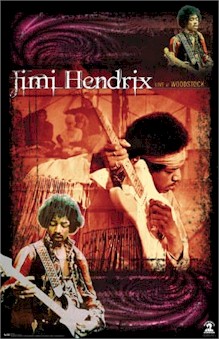 1. New document, 8x102. Create a background3. Insert photos4. Alter color, scale, effects, etc.5. Add layer mask6. Eliminate background7. Add text8. Add other effects, drop shadows, borders, etcGrading RubricFollowing DirectionsAt least four photosTextLayer Masks402020CraftsmanshipNeatnessUnity2020Creativity/originalityFinished product is not like anyone else’s20EffortThought and effort were obviously appliedYou spent an adequate amount of timeAdded those extra details202020TOTAL200